 Benefitting                 5th Annual Phil Enos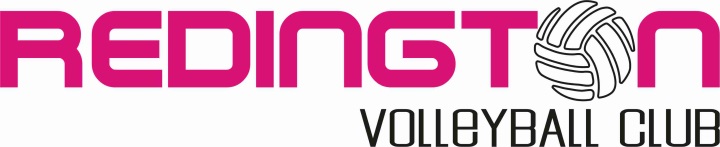                 Memorial Golf Outing                   April 4th, 2020Proceeds help empower local boys and girls to be their best on and off the courtRVC is a competitive volleyball club whose mission is to elevate players’ volleyball skills and support strong character values and giving back to our community. The club was started by and is run by volunteers – all proceeds from fundraising and dues go back into the club to support our mission. Our teams include players from many high schools, middle schools and elementary schools in Tucson!  We are a 501c3 non-profit organization, so donations are tax deductible.Invite:Your friends, family & co-workers to this amazing and FUN golfing event!  Format will be a four- person Scramble!  Prizes, raffle items and a 50/50 raffle! Prices include lunch immediately following the event! 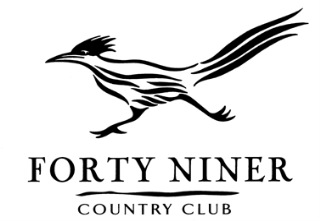 When: Saturday, April 4th, 202012:00 pm Check In - Shotgun Start @ 1:00 pmWhere: Forty Niner Country ClubCost: $270.00 per foursome $70 per individual golferIncludes round of golf (18 holes, Scramble) and dinner! Non-golfers can purchase dinner for $15.Register and/or Sponsor Us Online – pay by cash, check or credit card:  https://www.planmygolfevent.com/35056-The5thAnnualPhilEnosMemorialGolf/Sponsorship OpportunitiesQuestions:  Contact Mike Kwinn (845) 401-8361 or redingtonvbcgolf@gmail.comLevelCostWhat’s includedTitle Sponsor$10003 x 5 banner with Company logo, a foursome of golf and lunch, Company name on rules sheet, cart signs and website link on the RVC website for 1 year http://redingtonvolleyball.weebly.comCart Sponsor$500Sign with Company logo on golf cart, a twosome of golf and lunch, and website link on the RVC website for 1 year http://redingtonvolleyball.weebly.comTee Sponsor$100Sign with company logo located at tee location and website link on the RVC Website for 1 year http://redingtonvolleyball.weebly.comGift cards and Item DonationsCompany name listed on sign by registration table